Match-Up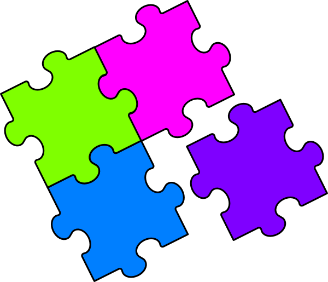 Converting Units of Area and Volume161127123813491451015AFKBGLCHMDINEJP123456789101112131415